Профсоюз работников народного образования и науки Российской Федерации                                 УТВЕРЖДЕН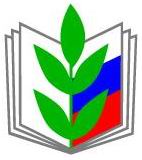                                                                         на заседании Президиума                             Ачинской городской организации Профсоюза                                                                                      21 февраля 2022 г.ПУБЛИЧНЫЙ ОТЧЁТАчинского городского комитета Профсоюза работников народного образования и науки Российской Федерацииза 2021 годг. Ачинск, 2022 годЦели, задачи и принципы деятельности Ачинской городской организации Профсоюза определяются действующим в Российской Федерации законодательством, Уставом Профсоюза работников народного образования и науки РФ.  Основными направлениями Ачинской территориальной (городской)  организации Профсоюза являются:- правозащитная работа;- информационная работа;- социальное партнёрство;- охрана труда и здоровья работников;- организационно-финансовое укрепление городской организации;- работа с молодыми педагогами и ветеранами педагогического труда;- работа по мотивации профсоюзного членства.Несмотря на условия пандемии работа территориальной организации Профсоюза чередовалась в режиме офлайн и онлайн, а также более активно интернет-площадки ZOOM.  Основная цель нашего профессионального союза — это представительство и защита социально-трудовых прав и интересов работников сферы образования. I.	ОБЩАЯ ХАРАКТЕРИСТИКА ОРГАНИЗАЦИИ.СОСТОЯНИЕ ПРОФСОЮЗНОГО ЧЛЕНСТВА    	По итогам 2021 года Ачинская городская организация Профсоюза объединяет 52 первичных профсоюзных организаций, в том числе:ППО общеобразовательных учреждений- 16;ППО  дошкольных образовательных учреждений- 33;ППО учреждения дополнительного образования - 1;ППО других организаций – 2 (МКУ «Комбинат школьного питания», управление образования администрации города Ачинска).	Важнейшим показателем в оценке эффективности организационно- уставной деятельности городской и первичных организаций профсоюза является уровень профсоюзного членства работников. Выборными профсоюзными органами всех уровней принимаются меры по мотивации профсоюзного членства, росту численности профсоюза, но как не парадоксально, чем больше профсоюз добивается, чем выше заработная плата работников, тем меньше нас становится. За отчетный период не удалось сохранить количественный состав членов профсоюза в городской организации. За  весь 2021 год из членов профсоюза вышли 167 человек, это в основном работники с большим педагогическим стажем и молодежь, которые не задерживаются в сфере образования из-за   небольшой заработной платы.В процентном отношении профсоюзным членством охвачено 53,1%, что на 3,5% меньше, чем на 01.01.2021 года.Таким образом, одной из приоритетных задач на 2022 год является работа по мотивации профсоюзного членства. Особое внимание необходимо уделить малочисленным первичным профсоюзным организациям - это МБОУ «Средняя школа №7», МБДОУ «Детский сад № 5»,  МБДОУ «Детский сад общеразвивающего вида №20», МБДОУ «Детский сад № 33», МБДОУ «Детский cад № 45».Практически во всех первичных организациях имеется внутренний резерв для повышения профсоюзного членства. Ачинская  городская организация Профсоюза в новом 2022 году активизирует работу по мотивации вступления в  члены Профсоюза работников образовательных организаций города Ачинска, а также работников организаций, подведомственных управлению образования администрации города Ачинска II.	ОРГАНИЗАЦИОННОЕ УКРЕПЛЕНИЕ ПРОФСОЮЗАРабота городского комитета Профсоюза в отчетный период проводилась в соответствии с планом основных мероприятий. Однако, вводимые в организациях ограничения на проведение мероприятий, в том числе собраний, введение дистанционного обучения, вызванные пандемией, препятствовали работе профсоюзного актива по организации приёма в члены Профсоюза образования.  	Выборными органами городской организации являются:- городской комитет Профсоюза, избранный в количестве 55 человек;- президиум - 8 человек;- городская  ревизионная комиссия – 3 человека.   	Общее количество профсоюзного актива составило 475 человек, в профсоюзный актив городского комитета Профсоюза вошло 62 человека. 	В отчётном году проведено 11 заседаний Президиума, на которых рассматривались вопросы о ситуации в отрасли Профсоюза и его деятельности,  о проведении тематических проверок и их итогах, об укреплении единства и повышении эффективности деятельности городской профсоюзной организации, вопросы охраны труда, готовности образовательных организаций к новому учебному году, об утверждении публичного отчёта городской профсоюзной организации, об утверждении плана работы и другие. 	На пленарных заседаниях городского комитета Профсоюза, проведенных в 2021 году, рассматривались вопросы:об итогах работы выборных органов Ачинской территориальной (городской) организации Профсоюза;об утверждении сметы доходов и расходов; об утверждении сводного финансового отчета и исполнении сметы доходов и расходов городской организации Профсоюза;о состоянии охраны труда в образовательных организациях; и другие.      Ачинская территориальная  организация Профсоюза работников образования считает профсоюзное обучение одним из важных направлений своей работы. В отчётном периоде было проведено четыре совещания по темам:  «12 главных достижений Общероссийского Профсоюза образования в 2020 году», «Обучение профсоюзного актива по материалам VIII Съезда Общероссийского Профсоюза образования», «Новый Устав Профессионального союза работников народного образования и науки Российской Федерации», «Обзор федеральных законов, территориального соглашения, концепции молодежной политики ФНПР». Рассматривались   вопросы по оплате труда, о регулировании споров между участниками образовательных отношений.       В  марте и сентябре  2021 года в Доме учителя  состоялся  семинар – тренинг  по  мотивации профсоюзного членства «Будь в теме». 25  председателей и активистов первичных профсоюзных организаций образовательных учреждений г. Ачинска приняли участие в работе семинара.      Специалистами ЧУ ДПО ФПКК «Восточно-Сибирского регионального учебного центра профсоюзов» была представлена учебная программа по мотивации профсоюзного членства.  Особое внимание уделялось дистанционному обучению профсоюзных кадров, участие в вебинарах, совещаниях, проводимых на платформе Zoom.      Наряду с решением традиционных задач, одной из приоритетных остается содействие повышению профессионального уровня работников отрасли, выявлению и распространению опыта лучших из них, согласно «Приоритетным направлениям деятельности Профсоюза на 2020-2025 годы»,     продолжилась совместная работа с Управлением образования г.Ачинска по проведению профессиональных конкурсов, направленных на повышение социального статуса педагогов, рост профессионального мастерства. В этом году наш кандидат стал победителем конкурса на соискание профсоюзной премии имени Героя Социалистического Труда Каллисты Александровны Миксон. Премия присуждена Цапковой Ирине Владимировне, учителю математики МОУ Лицея №1 города Ачинска.   Дипломом лауреата премии профсоюза в размере 5000 рублей за достижение высоких результатов в городском конкурсе профессионального мастерства «Учитель года-2021» награждён  Протасов Тимофей Николаевич,  учитель МОУ Лицей №1.         В 2021 году  от Ачинской территориальной организации Профсоюза образования и науки РФ в номинации “Лидер” была представлена кандидатура Валентины Викторовны Зайцевой, председателя Совета молодых педагогов при городском комитете Профсоюза. По результатам конкурса Валентина Викторовна стала обладателем Почетной грамоты профессиональной профсоюзной премии  «Профсоюзный авангард-2021» . В рамках тематического года «Спорт. Здоровье. Долголетие»  были представлены работы на  Всероссийский конкурс «Профсоюзный репортёр- 2021»  в номинации «Персона» - рассказ об учителях физической культуры, которые поддерживают себя в хорошей спортивной форме, являются инициаторами спортивных мероприятий,  в формате очерка (автор-Селянская Ольга Владимировна, МБДОУ «Средняя школа №5»),  интервью (автор-Башкирова Наталья Викторовна, МОУ Лицей №1), в номинации «Лайфхак от первички»- заметка об  участии первичной профсоюзной организации  во Всероссийском дне бега «Кросс нации» (автор-Коленчук Ирина Владимировна, МДОУ «Детский сад №27»). Участники награждены дипломами Общероссийского Профсоюза образования.При поддержке Ачинской территориальной (городской) организации Профсоюза образования  команда «Лайм»  МБДОУ «Детский сад №27» стала победителем в номинации «Танцевальная аэробика» девятого фестиваля «Фитнес-марафона «Мы здоровы! Нам здорово!».За отчетный год профсоюзными грамотами награждены 37  профсоюзных активистов, руководителей образовательных учреждений, в том числе:Почётной грамотой Федерации профсоюзов Красноярского края – 2 чел.Почётной грамотой краевого комитета – 3 чел.Почетной грамотой городского комитета – 2 чел.Благодарственным письмом городского комитета – 39 чел.Благодарственным письмом краевого комитета – 1 чел.На протяжении отчётного периода проводилось консультирование председателей профсоюзных организаций, руководителей школ и детских садов, членов профсоюза.  Консультации касались самых разных вопросов: выполнение коллективного договора, нормы трудового законодательства, оплата труда, организационная работа в первичной профсоюзной организации, аттестация педагогических работников, специальная оценка условий труда, вопросы назначения льготной пенсии, мотивация профсоюзного членства, составление отчетности.         Для успешной реализации кадровой политики и организационного укрепления городской организации Профсоюза в 2022 году актуальными остаются следующие задачи: 1. Повышение профессионального уровня профсоюзных кадров. 2. Создание и обучение кадрового резерва в городской организации Профсоюза и первичных организациях.III. ИННОВАЦИОННАЯ ДЕЯТЕЛЬНОСТЬ	В 2021 году городской комитет Профсоюза проводил целенаправленную работу по созданию условий для развития социальной поддержки и оздоровления членов Профсоюза.	В целях  повышения доступности лечения, оздоровления и отдыха, расширения спектра медицинских услуг Ачинским городским комитетом осуществлялась работа в рамках краевой программы «Оздоровление». В 2021 году за счёт консолидации средств были приобретены путёвки: АО «Курорт Белокуриха» - 7 путёвок; ООО «Саянская благодать» - 2 путёвка;  ООО «Озеро Карачи» - 4 путёвки; г.Адлер, пансионат «Луч» - 4 путёвки.   Городской организацией  Профсоюза приобретены 3 путёвки в ООО «Саянская Благодать» (мать и дитя) с 50% скидкой для членов профсоюза.   Всего на реализацию программы «Оздоровление» в 2021 году израсходовано  399270 рублей.  В 2021 году совместно с УО были распределены среди образовательных организаций города Ачинска 24 путёвки в КГАУ «Социально-оздоровительный центр «Тесь».Ачинская городская организация профсоюза взаимодействует со страховыми организациями по программе «Антиклещ». На страхование членов Профсоюза в 2021 году израсходовано 38600 рублей.За 2021 год оказана материальная помощь на сумму 180000 рублей. Материальная помощь выдавалась согласно положений «Об оказании материальной помощи членам профсоюза на лечение», «В связи со стихийными бедствиями, кражами, смертью близких родственников» по личным заявлениям членов профсоюза, ходатайству первичной профсоюзной организации образовательного учреждения, по решению горкома.IV. ПРАВОЗАЩИТНАЯ ДЕЯТЕЛЬНОСТЬ ПРОФСОЮЗА	 В отчётном году правозащитная деятельность Ачинской городской организации велась по следующим направлениям: -профсоюзный контроль над соблюдением работодателями и их представителями трудового законодательства;- контроль и экспертиза коллективных договоров;-повышение грамотности членов Профсоюза в социально-трудовых, профессиональных, экономических и правовых вопросах;-устное и письменное консультирование членов Профсоюза;- личный прием по правовым вопросам.       Правозащитная деятельность осуществлялась совместно с руководителем УО,  с юридическим отделом управления образования. Так 16 июля 2021 года на муниципальном уровне комиссией из представителей управления образования администрации  города Ачинска   и Ачинской территориальной  организацией Профсоюза работников народного образования и науки Российской Федерации заключено Территориальное отраслевое соглашение   на 2021-2024 годы. Информация по подписанию соглашения была выставлена в новостной ленте на сайте УО администрации города Ачинска. Текст отраслевого соглашения размещён на страничке профсоюза в разделе «Деятельность».С целью вовлечения и закрепления молодых педагогов в первичных профсоюзных организациях 29 сентября 2021 года проведено совместное заседание круглого стола по теме: «Коллективный договор - важный инструмент обеспечения прав и гарантий молодых педагогов». В заседании приняли участие представители краевого и городского Профсоюза образования (Косарынцева Л.В., Иванникова Т.О., Курбачева Т.Л., Башкирова Н.В., Зайцева В.В.) и управления образования администрации города Ачинска (Нефедова Г.М., Винникова Н.М.). 	На президиуме и пленуме Ачинской городской организации профсоюза рассмотрено 7 вопросов о правозащитной работе:- об итогах правозащитной работы Ачинской территориальной (городской) организации Профсоюза;- об отчёте по коллективно-договорной кампании за 2021 год;- об отчёте по охране труда за 2021 год;- об участии в акциях профсоюзов;- о распространении действия Соглашения между управлением образования администрации  города Ачинска и Ачинской территориальной (городской) организацией Профсоюза за 2018-2021гг на всех членов профсоюза, работающих в сфере образования города Ачинска. Своевременное внесение изменений в коллективные договоры образовательных организаций.В течение года внештатные инспекторы оказывали правовую помощь председателям первичных профсоюзных организаций. Проведена экспертиза 3 коллективных договоров ОО, 1 соглашения и 1 локального нормативного акта. Были сформулированы и направлены запросы на руководителя управления образования и получены письменные пояснения специалистов органов управлением в сфере образования по вопросам: - уменьшения стимулирующего фонда организации; - о разъяснении формулировки «длительное отсутствие» работника при оплате за замещение классного руководителя;- о внесении изменения в муниципальное Постановление о «Примерном положении об оплате труда работников муниципальных образовательных учреждений подведомственных управлению образования администрации города Ачинска», раздел IV «Выплаты стимулирующего характера»  исключить по тексту документа слова «компенсационного и», чтобы у образовательных организаций были основания внести изменения в коллективные договоры;- о несоответствии квалификационным требованиям инструктора по физической культуре детского сада; - о предоставлении педагогу служебного жилого помещения. Оказана юридическая помощь специалистами краевой организации профсоюза по  досрочному назначению трудовой пенсии, о замещении и начисления заработанной платы поварам детских садов.Всего в течение года рассмотрено 15 устных и 12 письменных обращений членов Профсоюза по актуальным вопросам: вакцинация, оплата за руководство профсоюзной организацией, профессиональная этика, о режиме рабочего времени, замещение отсутствующего работника, выполнение должностных обязанностей, оздоровление и санаторно-курортное лечение. Из них были удовлетворены в пользу работников- 20. Консультирование членов Профсоюза по вопросам применения законодательства осуществлялось преимущественно в телефонном режиме. В 2021 году нарушений прав профсоюзов не зарегистрировано.        Председателем городского профсоюза Т.Л. Курбачёвой и заместителем председателя городского профсоюза Н.В. Башкировой уделяется большое внимание повышению  правовой грамотности профактива и председателей первичных профсоюзных организаций. 1 раз в квартал готовятся выпуски информационных материалов «Правовая школа». Темы выпусков в 2021 году: «Что входит в МРОТ», «Вакцинация сотрудников от короновируса», «Привлечение работника к дисциплинарной ответственности», «Удаленка и дистанционка- это одно и тоже?».  Оформлена подписка на газету «Солидарность»- 15  организациям, «Мой профсоюз»- 25.       В 2021 году была проведена проверка профсоюзных страничек на сайтах образовательных учреждений города на предмет соблюдения единых требований, предъявляемых к оформлению профсоюзного сайта и актуальности представленных нормативно-правовых документов. В ходе проверок были выявлены следующие замечания:- нормативно-правовые документы на страницах Профсоюза либо не представлены вообще, либо устаревшие;- во многих организациях не выставлены на странице  Коллективный договор, Территориальное соглашение на 2021-2024 гг., Устав профессионального союза работников народного образования;- не удалено со страниц Положение о первичной профсоюзной организации, хотя этот документ уже не актуален;- выставлены списки работников, входящих в состав организации Профсоюза.В течение года Ачинская территориальная (городская) организация Профсоюза образования принимала участие в различных акциях,  направленных на  улучшение социально-экономических и трудовых отношений. В рамках Всемирного дня действий «За достойный труд!» первички провели собрания профсоюзного актива,  разместили информацию о Всероссийской акции профсоюзов «Защитим социальные гарантии работников» на сайтах организаций и своих страницах в социальных сетях.          В преддверии 1 Мая профсоюзные активисты в интернет-акции предложили свои лозунги, с которыми Федерация независимых профсоюзов России (ФНПР) вышла на Первомайскую демонстрацию: «Педагог должен жить, а не выживать!», « Достойную оплату за ставку заработной платы!», « Педагог- не обслуживающий персонал!», « Единый оклад учителей во всех регионах России!».В 2021 году Совет Федерации профсоюзов Красноярского края утвердил победителей конкурса «На лучшую постановку информационной работы среди профсоюзных организаций ФПКК» по итогам 2020 года. В номинации «Лучшая печатная продукция» 2 место занял буклет о правах и преимуществах членов Профсоюза «10 причин, чтобы вступить в Профсоюз!», разработанный Советом молодого педагога при комитете Ачинской территориальной  организации Профсоюза. Данный буклет был растиражирован и направлен в первичные профсоюзные организации города.       Информация о правозащитной деятельности органов городской организация Профсоюза размещается в Профсоюзном уголке, который находится в доме учителя, на странице Профсоюза на сайте Управления образования.       Ачинским городским комитетом обозначены главные задачи правозащитной работы в 2022 году: осуществление профсоюзного контроля за соблюдением норм трудового законодательства и восстановление нарушенных социально-трудовых прав работников образования.V. ДЕЯТЕЛЬНОСТЬ ПРОФСОЮЗА ПО ОХРАНЕ ТРУДАВ работе по охране труда городским комитетом были определены следующие приоритетные задачи:- осуществление контроля за реализацией мероприятий раздела «Охрана труда и здоровья» отраслевого соглашения;- участие организаций Профсоюза в обеспечении функционирования и совершенствования системы управления охраной труда и оценке её эффективности;-повышение уровня информированности членов Профсоюза и социальных партнёров об изменениях в законодательстве по охране труда.	В 47 из 52 первичных профсоюзных организациях города Ачинска избраны  уполномоченные лица по охране труда, составлен банк данных уполномоченных по охране труда. В 26 образовательных организациях есть специалист по охране труда. Все прошли обучение.	Во всех  образовательных организациях, а также организациях, подведомственных управлению образования администрации города Ачинска в соответствии со статьёй 218 ТК РФ, постановлением Минтруда России от 24.06.2014г « Об утверждении Типового положения о комитете (комиссии) по охране труда» созданы комиссии по охране труда. Председатели первичных организаций либо уполномоченные по охране труда являются членами таких комиссий.Общественный (профсоюзный) контроль в образовательных организациях по исполнению работодателем и работниками законодательства по охране труда организуется на основании Коллективных договоров, Соглашений по охране труда, являющихся приложениями к коллективным договорам образовательных организаций.Главные направления работы: проверка инструкций по охране труда, соблюдение безопасности на рабочих местах, участие в работе комиссий по охране труда, анализ и контроль за реализацией Соглашений по охране труда, участие в разработке новых Соглашений, обучение профактива  охране труда, рассмотрение заявлений и жалоб членов Профсоюза. Одним из главных направлений работы внештатных технических инспекторов является осуществление контроля за организацией безопасности условий труда для работников. В вопросах охраны труда городская организация Профсоюза взаимодействует с управлением образования администрации города Ачинска: с руководителем УО, отделом финансово-экономической службы, инженерно-технической службы и другими отделами. Председатель участвует в дистанционных совещаниях для руководителей, специалистов по охране труда.По запросу председателя городского профсоюза Т.Л. Курбачёвой, управлением образования администрации города Ачинска был дан ответ по  подготовке ОО к новому учебному году.  По результатам проверки ОО к новому учебному году  все образовательные учреждения подведомственные управлению образования администрации города Ачинска, приняты межведомственной комиссией по приемке муниципальных образовательных организаций,  кроме МБДОУ «Д/с КВ № 24» в связи с проведением капитального ремонта отопления со сроком окончания работ по  контракту до 01.09.2021. Риски по вводу в эксплуатацию данного образовательного учреждения не установлены. Замечаний препятствующих открытию образовательных организаций  подведомственных управлению администрации города Ачинска  к новому учебному году комиссией не выявлено. 	В течение года проводились индивидуальные консультации профактива, председателей ППО, уполномоченных по охране труда, внештатных технических инспекторов труда профсоюза, руководителей ОО по вопросам охраны труда.	С 11.10.2021г. по 22.12.2021г. проводилась городская тематическая документарная проверка «Соответствие содержания Положений о системе управления охраной труда методическим рекомендациям Приложений к письму Минпросвещения России от 27.11.2019г. № 12- 688». Проверка Положений СУОТ в общеобразовательных организациях осуществлялась   внештатным техническим инспектором труда Н.М.Кудрявцевым  в   онлайн – формате на официальных сайтах учреждений. Всем общеобразовательным организациям (15 школ) выданы акты о результатах проверки Положений  о системе управления охраной труда методическим рекомендациям Приложений к письму Минпросвещения России от 27.11.2019г. № 12- 688» с замечаниями и комментариями. 	В первичных профсоюзных организациях дошкольных учреждений   тематическая проверка проводилась  руководителем ОО, с привлечением ответственных и уполномоченных (доверенных лиц) по охране труда. В  дошкольных образовательных организациях проверка проведена в 12 детских садах (№ 3, 10, 21, 24, 27, 34, 35, 37, 39, 40, 41, 50).Проверка показала о необходимости  привести в соответствие Положение о СУОТ ОО, проработать разделы Положения с учётом методических рекомендаций от 27.11.2019г. №12-688». Данная работа по проверке Положений по СУОТ будет продолжена в 1 полугодии 2022года. В соответствии с планом работы Общероссийского Профсоюза образования с 06.12. 2021г. по 17.12.2021г. в образовательных организациях города Ачинска проведена общепрофсоюзная тематическая проверка безопасности и охраны труда при проведении занятий по физической культуре и спорту. При обследовании спортивных сооружений в образовательной организации принимали участие руководители ОО, заместители руководителя  по административно- хозяйственной работе (ответственное лицо по осуществлению контроля за безопасной эксплуатацией зданий и сооружений образовательной организации), учителя физической культуры,  инструкторы по физической культуре и спорту, уполномоченные по ОТ.         Путём визуального осмотра  проверены спортивные залы 15 школ, 31 детского сада, 2 бассейна для плавания (МОУ лицей №1, МБДОУ «Д/с № 2»). Открытые плоскостные физкультурно-спортивные сооружения комиссией не проверялись. Но ряд ОО проверили самостоятельно спортивные площадки.  	Проверка показала: состояние и эксплуатационная надёжность спортинвентаря, спортзалов отвечает требованиям безопасности образовательного процесса. Документация оформлена надлежащим образом. В некоторых дошкольных учреждениях нет отдельного помещения для занятий по физической культуре и спорту. Помещение для занятий совмещено с музыкальным залом. Поэтому оконные проёмы не имеют защитное ограждение от ударов мячом, светильники не оборудованы сетками.  Помещение не оборудовано системой приточно-вытяжной вентиляции, воздухообмен обеспечивается за счёт подачи воздуха через фрамуги, а так же в ходе проветривания. В  2021 году 17 человек (ППО, уполномоченные по охране труда) прошли  дистанционное обучение по вопросам охраны труда   за счет профсоюзных средств  в Сибирской научно-производственной  ассоциации «Промышленная безопасность», в объеме 40 часов. Сумма за обучение -  37400 рублей. По сведению ОО несчастных случаев на производстве нет.  В этом году наблюдается спад возврата 20% сумм страховых взносов из ФСС на предупредительные меры  по охране труда. Только  2 образовательные организации воспользовались правом на возврат 20% страховых взносов из ФСС  в качестве дополнительного источника финансирования мероприятий на охрану труда. Сумма возврата составила 14400 рублей. Главная проблема заключается в том, что из-за небольших сумм руководители малочисленных организаций не видят целесообразности в проведении серьёзной документарной работы и оформлении пакета документов по возврату 20% из ФСС. Председателям первичных профсоюзных  организаций разъяснено право  на возврат 20% из ФСС на предупредительные меры производственного травматизма.Профсоюзный актив осуществляет общественный контроль за обеспечением работающих во вредных условиях труда индивидуальными средствами защиты, смывающими и обезвреживающими средствами. Данный вопрос включён в коллективные договоры всех  образовательных организаций, а также организаций, подведомственных управлению образования администрации города Ачинска, в территориальное соглашение. Выдача СИЗ производится согласно потребности в соответствии со сметами и финансированием. В связи со сложившейся эпидемиологической обстановкой финансирование было увеличено с 878300 рублей в 2020 году до 1497100 рублей в 2021 году.Во всех учреждениях ежегодно все работники проходят медицинские осмотры, нарушений нет. Первичные профсоюзные организации ежегодно принимают участие в  акции «За достойный труд». В рамках Всемирного дня охраны труда в образовательных учреждениях города была проведена проверка своевременности прохождения сотрудниками медицинских осмотров,  документации по охране труда, рабочие и ученические места, оборудование на соответствие техники безопасности, огнетушители. Проведен учет наличия и содержания средств индивидуальной защиты. Организовано обучение и проверка знаний сотрудников по охране труда. Также провели работы по благоустройству территорий. В некоторых дошкольных учреждениях   был организован конкурс рисунков  по охране труда. В соответствии с Постановлением Президиума Ачинской городской организации профсоюза от 20.04.21г № 4-3 в образовательных организациях  проведены собрания в трудовых коллективах по обсуждению Резолюции, организовано  голосование в поддержку Резолюции ФНПР в интернете на сайте https:// 1may.fnpr.ru.В течение всего года велась информационно-разъяснительная работа о необходимости вакцинации сотрудников ОО.  В числе основных задач тематического Года  – содействие созданию условий для сохранения здоровья и ведения здорового образа жизни. Учителя, воспитатели, педагоги дополнительного образования в количестве 52 человек  прошли обучения по программе «Искусство жить без стресса».  7 апреля 2021 года в рамках тематического года Общероссийского Профсоюза образования «Спорт. Здоровье. Долголетие» работники образовательных организаций приняли активное участие во  Всероссийской  эстафете здоровья, приуроченной ко Всемирному дню здоровья.  В  образовательных организациях сотрудники организовали и провели общее мероприятие —  «Утреннюю подзарядку»: д/с №21, 24, 27, 45 47, 48, 55, МОУ Лицей №1 и другие. Недостаточно активными оказались коллективы общеобразовательных организаций. Всероссийская эстафета здоровья» стала ярким событием в реализации мероприятий Года!В 2022 году председателю городской организации Профсоюза, внештатным техническим инспекторам труда, уполномоченным по охране труда необходимо:- повышать уровень теоретических знаний и практических навыков по организации общего контроля;- своевременно информировать коллег и социальных партнеров об изменениях в законодательстве по охране труда;- систематически анализировать выполнение договорных Соглашений по охране труда;- продолжить контроль за возвратом 20% сумм страховых взносов ФСС.VI.	ФИНАНСОВОЕ ОБЕСПЕЧЕНИЕ ДЕЯТЕЛЬНОСТИ ПРОФСОЮЗА	Финансовая  работа Ачинской территориальной (городской) организации Профсоюза работников народного образования и науки РФ включает в себя:- планирование профсоюзного бюджета;- анализ целевого использования бюджетных средств;- контроль за полнотой и своевременностью перечисления профсоюзных взносов.	Цель финансовой работы - обеспечить дееспособность профсоюзной организации и её выборных органов, создать прочную финансовую базу профсоюзной организации, эффективную систему формирования профсоюзного бюджета и рационального использования средств.	Финансовая деятельность организации в 2021 году строилась на основе годовой сметы доходов и расходов, утвержденная на Пленуме от 27.01.2021г. №3-7.	Собираемость членских взносов 100%. Профсоюзные взносы расходовались строго на уставную деятельность.За 2021 год процент перечисления профсоюзных взносов в краевую организацию профсоюза составил 35% (1378500 руб).  	Расходная часть по некоторым статьям сводного отчёта в 2021 году следующая (в процентах от доходов):обучение профкадров и актива- 4% (65720 руб) информационно-пропагандистская  работа – 4,5% (161170 руб);оздоровительные мероприятия- 10% (399270 руб)культурно-массовые, спортивные мероприятия-13%  (656100 руб)оказание материальной помощи членам Профсоюза- 4% (180000руб)Ежегодно ревизионная комиссия проводит ревизию финансово-хозяйственной деятельности и составляет акт проверки, в котором выносит рекомендации и предложения по расходованию бюджетных средств профсоюза.При проведении профессиональных (творческих) конкурсов оказывается спонсорская помощь для поощрения участников конкурса.В 2022 году предстоит серьёзная работа по изменению подходов к формированию профсоюзного бюджета, приоритетным направлением формирования которого является реализация стратегических задач Профсоюза и уставная деятельность.VII. РАБОТА С МОЛОДЫМИ ПЕДАГОГАМИ     В 2021 году городская организация Профсоюза продолжила работу по вовлечению молодых специалистов в активную профсоюзную деятельность. Председатель Совета молодых педагогов при  Ачинском городском комитете Валентина  Зайцева является заместителем председателя Совета молодых педагогов при Красноярском краевом комитете Профсоюза. В рамках плана мероприятий Совета молодых педагогов на 2021 год были запланированы и проведены следующие мероприятия:Фотоконкурс «Спорт в моей жизни», посвященный Дню Защитника Отечества, в котором было представлено более 30 фоторабот.Городское спортивное мероприятие «Профсоюзные зимние забавы» на базе отдыха «Айдашки», где молодые педагоги соревновались, катались на лыжах, коньках, дышали свежим воздухом и провели совместно время с пользой для здоровья.Созданы видеооткрытки «С Днем учителя» и «С Днем воспитателя и всех дошкольных работников», с помощью которых СМП смог поздравить всех педагогических работников с профессиональными праздниками.   На протяжении всего года члены нашего Совета работали и стали участниками краевых и всероссийских мероприятий:Акции Совета молодых педагогов при Красноярском краевом комитета Профсоюза «Эстафета здорового образа жизни».V Выездной профсоюзной Школы молодого педагога лагерь Багульник (участники: Чобанян С.Л. и осуществляли помощь в организации: Зайцева В.В., Желоботкина В.Г.)Перезапуск  Краевой онлайн-школы молодого педагога (Зайцева В.В., Умаров Р.К., Захарова В.В.).День молодого педагога города Ачинска (представили свою образовательную площадку Лавреньтьева А.Е.).Акции Профсоюзов Красноярского края к 1 мая. Образовательный онлайн-проект Федерации профсоюзов Красноярского края, молодежного совета ФПКК и Восточно-Сибирского регионального учебного центра профсоюзов "Профсоюзный лекториум" (лекции по теме: Охрана труда)Региональном профсоюзном фотоконкурсе «Искусство в профессии».Интернет-акции лозунгов газеты «Солидарность» (отправили свои лозунги с которыми ФНПР планировала выйти на первомайскую демонстрацию).Акции "Всероссийская эстафета здоровья" и флешмоб "Утренняя подзарядка".Образовательный проект Молодежного совета Федерации профсоюзов Красноярского края «ПРОФСОЮЗНЫЙ КОНТЕНТ» (Зайцева В.В., Желоботкина В.Г., Неборачко Е.А.)Региональный профсоюзный конкурс «Профсоюзная ёлка» (Зайцева В.В., Неборачко Е.А.)      	Команда Совета молодых педагогов заняла 3 место в игре «Культурный полиатлон», организованный Советом молодых педагогов при комитете Красноярской краевой организации Общероссийского Профсоюза образования и Домом работников просвещения города Красноярска  и вышла в полуфинал.       Почётной грамотой в профессиональной профсоюзной премии «Профсоюзный авангард-2021», учрежденной газетой “Солидарность” для поощрения тех представителей российских профсоюзов, которые внесли наибольший вклад в развитие профсоюзного движения России в течение 2021 года отмечена Зайцева В.В. в номинации «Лидер».       Совет молодого педагога активно сотрудничает с первичной организацией «Ассоциация молодых педагогов» города Ачинска. Совместно организовали и провели отборочный турнир X Молодежных профессиональных педагогических игр в г. Ачинске.        В феврале 2021 года в социальной сети Вконтакте создана группа «Совет молодых педагогов при комитете Профсоюза г. Ачинска» с целью объединения и информирования педагогов о событиях и мероприятиях Профсоюза.      Все мероприятия позволили педагогам повысить свою педагогическую грамотность, профессиональные качества и проявить себя на территориях муниципального, краевого уровня. В 2022 году необходимо продолжить работу по вовлечению молодых педагогов в городской СМП, через который Профсоюз всегда может посодействовать их профессиональному росту, социально- экономической и правовой поддержке. Задачей на предстоящий год остается поддержка молодежных инициатив, предложений и проектов по привлечению и закреплению молодых специалистов в системе образования города.VIII. ИНФОРМАЦИОННАЯ РАБОТАВ 2021 году Ачинская городская организация Профсоюза продолжила деятельность по информационно-аналитической работе и повышению имиджа организации. Велась активная работа по внедрению современных информационных технологий в практику работы первичных организаций, эффективной организации взаимодействия через Интернет-ресурсы, осуществлению онлайн-консул рования.Ачинская городская организация имеет свою страничку на сайте управления образования администрации города http://edu-ach.ru/?q=node/1028, электронный адрес, что позволяет оперативно направлять в первичные организации и образовательные учреждения необходимые материалы и получать запрашиваемую информацию.Страничка Ачинской городской организации Профсоюза является основным информационным ресурсом, который позволяет членам Профсоюза  получать общие сведения об организации и направлениях её работы, контактной информации и знакомиться с актуальными нормативными документами и постановлениями. На главной странице городской организации размещены баннеры, акцентирующие внимание посетителей сайта управления образования на наиболее важных документах и ссылках.Ачинская территориальная организация осуществляет подписку на профессиональные газеты «Солидарность» и «Мой Профсоюз».С целью обеспечения Федерального Закона «О некоммерческих организациях», информационной открытости и прозрачности в деятельности Ачинской городской организации Профсоюза ежегодно представляется публичный отчёт выборного органа первичной профсоюзной организации, городской организации Профсоюза. Он находится в открытом доступе на страничке, в профсоюзных уголках.На 2022 год приоритетными задачами остаются:актуализация  работы по укреплению положительного имиджа городской организации Профсоюза и усилению мотивации профсоюзного членства путём расширения информационного пространства;повышение информированности через введение ежегодного публичного отчёта;обеспечение постоянного онлайн-сотрудничества с членами Профсоюза и социальными партнёрами.	В заключение хочу поблагодарить первичные профсоюзные организации, социальных партнёров, всех членов Профсоюза за проделанную работу, за активное участие в профсоюзной жизни, творческий подход к делу.